Study/reportApplication typePurpose of the materialsRequired information/ extraction description. Fill in below or in a separate appendix  Other materials to be combined with the data (The merging of data from different registers requires applying for a data access authorisation from Findata instead of an individual data controller.)Authors of the study/report Authorisation applicant / person responsible Researchers and supervisors Researchers and supervisors Researchers and supervisors Authors of theses Other participants, statisticians, research assistants, etc.Other data processing organisations to which data is providedFurther informationAttachments (mandatory attachments marked with an asterisk *) Research material application plan (max 4 pages)* Data utilisation plan* Confidentiality agreements* Required information / extraction description (If necessary, specify the information in a separate appendix as accurately as possible.) Privacy notice for scientific research/study, if the requested material contains personal data*
(also applies to indirect personal data.) Data protection impact assessment (DPIA) (*Mandatory attachment if the application concerns the secondary use of health and social data.) Ethical committee approval or ethical committee opinion (if required by applicable legislation.) Other appendix, please specify      Contact person for application issues:Person to whom the decision is sentI wish to receive the decision (only select one) By email	 On paper by postInvoicing detailsSignature of the authorisation applicant or person responsible for the study/reportI have checked the accuracy of the permit application and its appendices. The application has been completed and its appendices have been made in accordance with the instructions on Fimea's Data Access Authorisations website.Signature of the official representative of the applicant, if other than the responsible personSubmit the application and its appendices to Fimea's registry, either using Fimea's secure mail or by sending it to P.O. Box 55, 00320 Fimea.If the right to use confidential information is granted on the basis of the permit, a decision on the data permit is made subject to a fee. The applicant commits to complying with the conditions set out in the decision. In other situations, an agreement will be concluded on the conditions for use of data.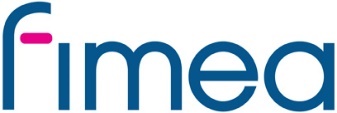 DATA PERMIT APPLICATION1 (4)Name of the study/reportStart date      End date       New application Application for a variation Material expansion, which variation_________________ Application for extension of an earlier authorisation until ___________ Application for extension of a previously notified research team, what change to the members of the study group _____________________________ Other, please specify ___________ Other, please specify ___________________In case of a change permit application, document numbers of previous permits Scientific research		 Inquiry or planning task of an authority Development or innovation operations	 Education Statistics                                                   Other, please specify      For a thesis(es) Yes, how many theses       NoObjective and purpose of the research/study in briefResearch publication planFrom which register/repository the data is extracted. In the case of an extension of research data, an explanation of the new data to be retrieved.Which persons' information is extracted / how the target group is formed.Will control persons be selected for the target group.What information is extracted (specify, for example, background and result variables) and from which period.Further information about the required informationAuthorisation issuer, diary number or other identifying information, date of authorisation decision and expiration dateNameDegreeAssignment:Email addressApplicant organisation and business IDBusiness IDAddressTelephone numberAffiliation relationship (work or official relationship) with the applicant organisation Yes                    NoProcesses the data to be retrieved Yes                      NoName, degree/position, role in the study/reportOrganisationAffiliation relationship (work or official relationship) with the applicant organisation Yes                     NoProcesses the data to be retrieved Yes                      NoName, degree/position, role in the study/reportOrganisationAffiliation relationship (work or official relationship) with the applicant organisation Yes                     NoProcesses the data to be retrieved Yes                      NoName, degree/position, role in the study/reportOrganisationAffiliation relationship (work or official relationship) with the applicant organisation Yes                     NoProcesses the data to be retrieved Yes                      NoName, degree/position, role in the study/reportOrganisationAffiliation relationship (work or official relationship) with the applicant organisation Yes                     NoProcesses the data to be retrieved Yes                      NoName, degree/position, role in the study/reportOrganisationAffiliation relationship (work or official relationship) with the applicant organisation Yes                     NoProcesses the data to be retrieved Yes                     NoOrganisations, countriesData access environment Data transfer agreement required Yes                      NoNameDegree/positionOrganisationAddressTelephone numberEmail addressNameOrganisationTelephone numberEmail addressLocation and date:Signature and clarification of signaturePosition and organisationLocation and date:Signature and clarification of signaturePosition and organisation